6H POUR LA PALESTINEVENDREDI  29  SEPTEMBRE  2017MAISON POUR TOUS GERARD PHILIPE118, rue Youri Gagarine- Villejuif 94800Soirée organisée par : l’Association France Palestine Solidarité de Villejuif avec l’aide des associations villejuifoises : Mouvement de la Paix, ARAC, MRAP, ATTAC, Secours Populaire, Amis de l’OuralAu programme*17h  Vente de produits palestiniens :     ( huile d’olive, poteries d’Hébron, keffiehs….)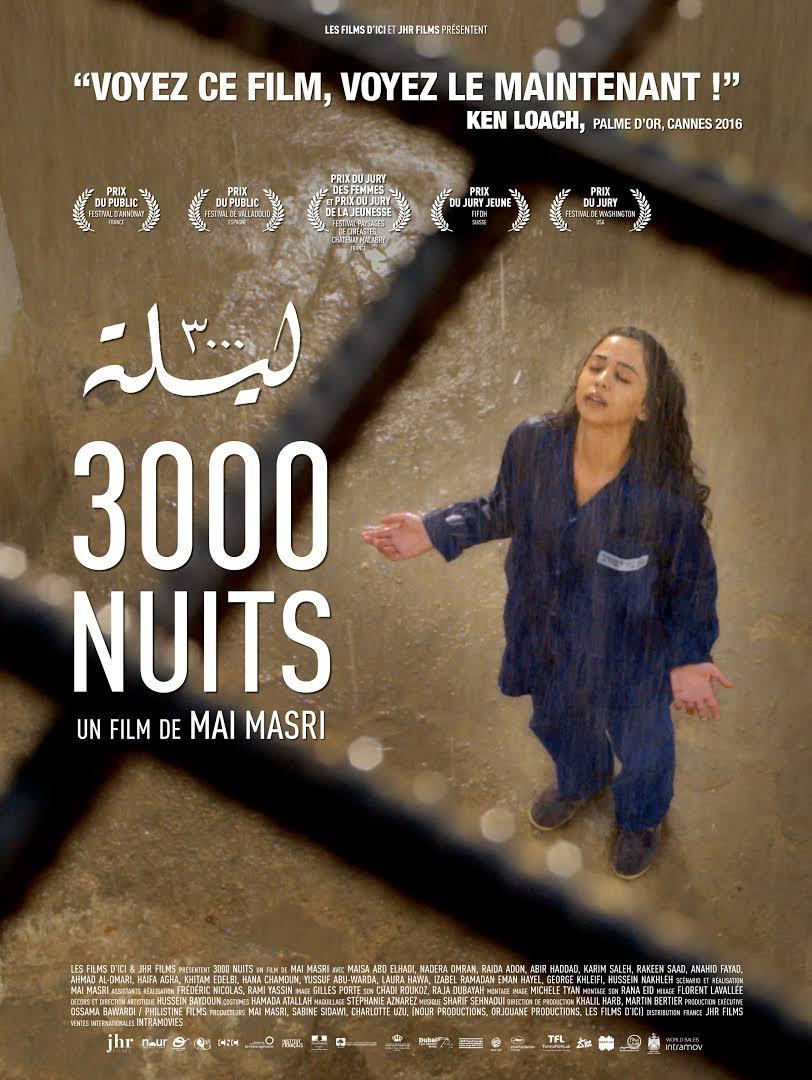  *19h  Projection du film « 3000 nuits » de Maï  Nasri             ( entrée libre)  suivie d’un débat avec Taoufiq TAHANI ancien président national de l’AFPS*21h  Repas palestinien  ( participation : 15€ )(Kir,Maklouba,Pâtisseries orientales, Boissons)------------------------------------------------------------------------------------------------------------------Inscription au repas palestinien du 29/09/2017Nom:…………………………..…………….………….…Nb:……………..à 15€ = ____________________€*Chèques à établir à l’ordre de « AFPS VILLEJUIF » avant le 22/09/17à déposer ou adresser à Yolande CHALET (trésorière AFPS)Maison des associations 143, rue Jean Jaurès - 94800 VILLEJUIF-